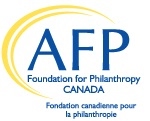 Donor Societies & Giving LevelsGiving LevelsThe AFP Foundation for Philanthropy is proud to recognize all donors for their support. Chairman’s Club: $25,000+Investors’ Club: $10,000-$24,999Founders' Club: $5,000-$9,999              Steward’s Club: $2,500-$4,999              President’s Club: $1,000-$2,499                          Ambassador’s Club - Emerald Level: $500-$999                   Ambassador’s Club - Ruby Level: $250-$499             Ambassador’s Club -Sapphire Level: $100-$249                   Friends of the Foundation: $50 to $99Alpha Society – Monthly Giving ProgramThe Alpha Society is a monthly giving program that provides the essential resources to fund scholarships, research, lectures and other programs that empower professional fundraisers to have an increasingly beneficial impact on the communities they serve. Leadership Society – Hybrid ProgramMembers of the Leadership Society demonstrate sustaining commitments to the fundraising profession through their individual, cumulative giving of at least $10,000 and annual gifts of $1,000 or more.Omega Circle – Planned Giving ProgramOmega Circle members make a significant contribution to the future of philanthropy through planned gifts of $5,000 or more.